Сумська міська радаVІІI СКЛИКАННЯ XI СЕСІЯРІШЕННЯвід 29 вересня 2021 року № 1833-МРм. СумиРозглянувши звернення громадянки, надані документи, відповідно до статті 12, частини п’ятої статті 116, частини сьомої статті 118 Земельного кодексу України, статті 50 Закону України «Про землеустрій», частини третьої статті 15 Закону України «Про доступ до публічної інформації», ураховуючи протокол засідання постійної комісії з питань архітектури, містобудування, регулювання земельних відносин, природокористування та екології Сумської міської ради від 20.07.2021 № 27, керуючись пунктом 34 частини першої статті 26 Закону України «Про місцеве самоврядування в Україні», Сумська міська рада ВИРІШИЛА:Відмовити Сементовській Галині Олексіївні у наданні дозволу на розроблення проекту землеустрою щодо відведення у власність земельної ділянки за адресою: м. Суми, на території колишнього садівницького товариства «Меліоратор», земельна ділянка № 83, орієнтовною площею                    0,0400 га для індивідуального садівництва у зв’язку з наявністю рішення Сумської міської ради від 26.11.1997 «Про передачу в приватну власність земельних ділянок» стосовно передачі земельної ділянки № 83, площею 0,04 га для садівництва у приватну власність іншій особі.Секретар Сумської міської ради				 		   Олег РЄЗНІКВиконавець: Клименко Юрій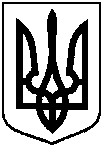 Про відмову Сементовській Галині Олексіївні у наданні дозволу на розроблення проекту землеустрою щодо відведення у власність земельної ділянки за адресою:                        м. Суми, на території колишнього садівницького товариства «Меліоратор», земельна ділянка                      № 83, орієнтовною площею 0,0400 га